О внесении изменений и дополненийв Устав Медведевского сельского поселенияСовет депутатов Медведевского сельского поселенияРЕШАЕТ:1. Внести в Устав Медведевского сельского поселения следующие изменения и дополнения:1) в статье 15.1 «Староста сельского населенного пункта»:пункт 2 изложить в следующей редакции:«2. Староста сельского населенного пункта назначается Советом депутатов Медведевского сельского поселения по представлению схода граждан сельского населенного пункта. Староста сельского населенного пункта назначается из числа граждан Российской Федерации, проживающих на территории данного сельского населенного пункта и обладающих активным избирательным правом, либо граждан Российской Федерации, достигших на день представления сходом граждан 18 лет и имеющих в собственности жилое помещение, расположенное на территории данного сельского населенного пункта.»;2) в статье 22 «Депутат Совета депутатов»:а) дополнить пунктом 11 следующего содержания:«11. Полномочия депутата Совета депутатов Медведевского сельского поселения прекращаются досрочно решением Совета депутатов Медведевского сельского поселения в случае отсутствия депутата без уважительных причин на всех заседаниях Совета депутатов Медведевского сельского поселения в течение шести месяцев подряд.»;б) дополнить пунктом 12 следующего содержания:«12. Депутат освобождается от ответственности за несоблюдение ограничений и запретов, требований о предотвращении или об урегулировании конфликта интересов и неисполнение обязанностей, установленных Федеральным законом от 06.10.2003 № 131-ФЗ «Об общих принципах организации местного самоуправления в Российской Федерации» и другими федеральными законами в целях противодействия коррупции, в случае, если несоблюдение таких ограничений, запретов и требований, а также неисполнение таких обязанностей признается следствием не зависящих от указанного лица обстоятельств в порядке, предусмотренном частями 3 - 6 статьи 13 Федерального закона от 25 декабря 2008 года № 273-ФЗ "О противодействии коррупции".»;3) в пункте 12 статьи 23 «Гарантии для депутата Совета депутатов»:слова «при представлении документов, подтверждающих такие расходы» исключить;4) в статье 24 «Глава Медведевского сельского поселения»дополнить пунктом 9 следующего содержания:«9. Глава Медведевского сельского поселения освобождается от ответственности за несоблюдение ограничений и запретов, требований о предотвращении или об урегулировании конфликта интересов и неисполнение обязанностей, установленных Федеральным законом от 06.10.2003 №131-ФЗ «Об общих принципах организации местного самоуправления в Российской Федерации» и другими федеральными законами в целях противодействия коррупции, в случае, если несоблюдение таких ограничений, запретов и требований, а также неисполнение таких обязанностей признается следствием не зависящих от него обстоятельств в порядке, предусмотренном частями 3 - 6 статьи 13 Федерального закона от 25.12.2008 №273-ФЗ «О противодействии коррупции».»;5) в пункте 8 статьи 28 «Гарантии для главы поселения»слова «, при представлении документов, подтверждающих такие расходы» исключить.2. Настоящее решение подлежит официальному опубликованию в газете «Жизнь района», в сетевом издании «Официальный сайт Кусинского муниципального района Челябинской области» (http://admkusa.ru/, регистрационный номер Эл № ФС77-76863 от 24.09.2019г.), после его государственной регистрации в территориальном органе уполномоченного федерального органа исполнительной власти в сфере регистрации уставов муниципальных образований.3. Настоящее решение вступает в силу после его официального опубликования в соответствии с действующим законодательством.Председатель Совета депутатов Медведевского сельского поселения                                          Е.Ю. КостылеваГлава Медведевского сельского поселения                                И.В. Данилов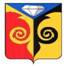 СОВЕТ ДЕПУТАТОВМЕДВЕДЁВСКОГО  СЕЛЬСКОГО ПОСЕЛЕНИЯКусинского муниципального районаЧелябинской области Р Е Ш Е Н И Е«01» декабря  2023 г.                                                                           № 25